Муниципальное бюджетное дошкольное образовательное учреждение«Детский сад комбинированного вида №53» Сообщение к педсовету«Специфика работы по речевому развитию с детьми старшего дошкольного возраста в группе компенсирующей направленности» 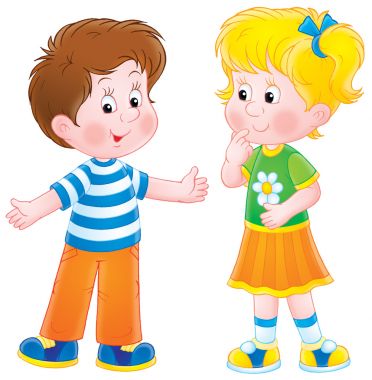 Подготовила:воспитатель Набиева Н.П. город Новомосковскянварь 2018 г.Сообщение к педсовету«Специфика работы по речевому развитию с детьми старшего дошкольного возраста в группе компенсирующей направленности» Специфика работы по речевому развитию с детьми старшего дошкольного возраста в группе компенсирующей направленности отличается от работы в обычной группе. Работа воспитателя координируется с работой учителя-логопеда.Большое внимание уделяется правильности организации и проведению НОД по речевому развитию. Она отвечает всем гигиеническим и эстетическим требованиям, поддерживается игровыми моментами. Для организации и проведения НОД по речевому развитию в соответствии с ФГОС:используются непринужденные формы организации детей, способствующие созданию доверительной атмосферы общения, при которых дети видят лица друг друга, находятся на близком расстоянии от воспитателя; во время проведения НОД деятельность детей чередуется: сидя, стоя, на ковре, по группам, в парах и т.д.четко определяются задачи с учетом интеграции ОО; формулируя задачи образовательной деятельности, убираются глаголы - учить, научить, заменяя их альтернативными. Например, «обогащать», «способствовать», «формировать умение», «создавать условия», «развивать» и т. д.В НОД по речевому развитию включаются следующие виды работы: Формирование умений в овладении звуковой культурой речиРазвитие и обогащение лексикиФормирование грамматического строя речиРазвитие связной речи (монологу и диалогу)Подготовка детей к обучению грамоте (для детей 6-7 лет) Все стороны речи развиваются параллельно, одновременно, а не поочередно, так как все они взаимосвязаны. Поэтому в одной НОД приходится решать сразу несколько речевых задач, одна из которых будет основной, а другие - сопутствующими.продумываются методы и приёмы деятельностиПри планировании НОД определяются разнообразные по степени сложности методы и приёмы работы с детьми:Словесные:Беседа, ситуативный разговор, речевые упражнения и ситуации, проблемные ситуации, составление и отгадывание загадок, чтение стихов, объяснение значения пословиц и поговорок и др.Наглядные:Рассматривание предметных картинок, картин и иллюстраций; наглядное моделирование (мнемотехника), картинный, картинно-графический план, схемы описания и сравнения, показ фрагментов мультфильмов, презентаций.Игровые: Дидактические игры и упражнения (грамматические и лексические), логические упражнения для развития речи (Т.А. Ткаченко.), игры-драматизации, игры-импровизации, пальчиковые игры и др.Выбираются приемы работы, обусловленные содержанием как речевой задачи, которую предстоит решать с детьми (фонетика, лексика, грамматика, связная речь), так и уровнем развития речевых навыков, к моменту проведения НОД). Используя различные методические приемы, создаются такие условия, чтобы каждый ребенок был уверен в том, что он сам справился с заданием, сам исправил ошибку, сделал вывод. А для этого поощряется детская самостоятельность, инициатива, выдвижение и обоснование своих предположений, т.е. создаются условия для включения детей в активную речевую деятельность.подготавливаются соответствующие теме материал и оборудование, которые соответствуют определенным требованиям: соответствие возрасту, эстетичность, качество и размер иллюстраций, безопасность, рациональное размещение, доступность каждому ребенку, современность.Применение наглядности в старшем дошкольном возрасте приобретает другие формы: всё больше используются картины – настенные и настольные, мелкие, раздаточные.Используются технические средства обучения: ноутбук, интерактивная доска и проектор для показа мультимедийных и др.  презентаций, просмотра DVD записей и игр.разрабатывается структура и ход НОД (этапы реализации НОД). Структура НОД должна быть четкой, где определяются три части:- вводная (мотивационный этап);- основная (содержательный этап);- заключительная (рефлексивный этап). В водной части устанавливаются связи с прошлым опытом, сообщается цель деятельности, создаются соответствующие мотивы предстоящего с учетом возраста (о них «не забываем» на протяжении всего занятия).Мотивационный этап предполагает организацию детей, переключение их внимания на предстоящую деятельность, стимуляцию интереса к ней, создание эмоционального настроя, точные и четкие установки на предстоящую деятельность.На первом этапе НОД иногда создастся проблемная речевая ситуация для детей, решение которой, они будут находить в течение всей занимательной деятельности. Такой прием позволяет старшим дошкольникам не потерять интерес, развивает мыслительную деятельность, учит детей взаимодействовать в коллективе или в паре.В основной части решаются главные задачи, используются различные обучающие приемы, создаются условия для активной речевой деятельности детей. В ходе основной части используются различные приемы руководства: наглядные, словесные, практические и игровые, позволяющие решать задачи НОД и поставленные проблемно-поисковые ситуации.После каждого вида детской деятельности проводится анализ деятельности детей (либо от своего лица, либо от лица персонажа или с помощью других детей). В случае, когда у детей что-то не получается используем такой прием, как педагогическая поддержка. На протяжении всей НОД обязательно побуждаем детей к речевой деятельности с помощью вопросов. Поэтому, вопросы продумываются заранее, они носят поисковый или проблемный характер; стремимся к тому, чтобы они отвечали «полным ответом». Также стараемся обеспечить тишину, чтобы дети могли правильно слышать образцы речи воспитателя и речь друг друга.Еще контролируем собственную речь и выстраиваем речевые фразы от третьего лица. Например, отходим от выражения: «Я хочу вас пригласить в путешествие…» - это неправильно, т.к. педагог как бы «навязывает» предстоящую деятельность. Правильнее будет обратиться к детям таким образом: «Давайте отправимся в путешествие…»  В соответствие с новыми образовательными стандартами в НОД по речевому развитию используются современные педагогические технологии: проблемное обучение, проектная деятельность, 	технологии по использованию мнемотехники (Т. Б. Полянская, Т.В. Большева, Т.В. Малетина и др.); ТРИЗ для развития мышления, воображения и речи (Т.А. Сидорчук, Л.А. Мушарапова, Н.Н.Хоменко и др.); здоровьесберегающие технологии: технологии сохранения и стимулирования здоровья: динамические паузы, гимнастика пальчиковая, гимнастика для глаз; технологии обучения здоровому образу жизни: самомассаж с растиранием пальчиков; коррекционные технологии: речь с движением (логоритмика).Также используются эффективные технологии речевого развития детей:-технология составления детьми сравнений;-технология придумывания детьми загадок, считалок, сказок.В старшем дошкольном возрасте ведущей задачей является развитие речевого творчества. Приоритетными становятся творческие задания, направленные на развитие у детей речи и психических процессов, поэтому включаем игры и творческие задания («Четвертый лишний», «Назови одним словом», «Найди различия», «На что похож?»  и др.); игры и творческие задания для составления текстов сказочного содержания («Придумай счастливый конец, продолжение сказки», «Придумывание сказки на заданную тему»). Совершенствуем умение детей в составлении творческих рассказов по картине, по серии сюжетных картин, по плану, на определенную тему; на тему из личного опыта. Усложняется речевая активность детей: используются коллективные рассказы, пересказы с перестройкой текста, чтение в лицах и др. В течение НОД уделяется большое внимание индивидуальной работе с детьми. Индивидуальный подход особенно нужен детям, у которых плохо развита речь, а также малообщительным, молчаливым или, наоборот, чрезмерно активным, несдержанным. Для выработки прочных навыков и умений проводится закрепление и повторение материала как в основной части НОД по речевому развитию, так и в других видах деятельности. Заключительная часть проводится кратко и эмоционально, т.к. ее цель - закрепить и обобщить знания, полученные при проведении НОД. Заключительная часть организуется таким образом, чтобы прослеживалось решение проблемной и поисковой ситуации (чтобы дети увидели решение поставленной задачи: либо словесное заключение.).Также подводится итог всей НОД: дается оценка детской деятельности (используется педагогическая поддержка, анализ речевой активности детей, похвала детей от лица персонажа и т.д.). Главное -  это не забывать о мотивации, которая была поставлена в начале. К подведению итогов, анализу и оценке результатов речевой деятельности и речи сверстников привлекаем детей. Таким образом, главной особенностью организации образовательной деятельности по речевому развитию в старшей разновозрастной группе компенсирующей направленности в соответствии с ФГОС - это уход от учебной деятельности (занятий), повышение статуса игры, как основного вида деятельности детей дошкольного возраста. При организации и проведении НОД по развитию речи педагог выступает прежде всего, как организатор совместной деятельности с детьми через интеграцию образовательных областей и организацию видов детской деятельности, включая эффективные формы работы с детьми. Для достижения максимальных результатов образовательная деятельность должна стать развивающей, интересной для детей, подразумевающей их активность, деловое взаимодействие и общение.